МУНИЦИПАЛЬНОЕ ОБЩЕОБРАЗОВАТЕЛЬНОЕ УЧРЕЖДЕНИЕИРКУТСКОГО РАЙОННОГО МУНИЦИПАЛЬНОГО ОБРАЗОВАНИЯ «КУДИНСКАЯ СРЕДНЯЯ ОБЩЕОБРАЗОВАТЕЛЬНАЯ ШКОЛА»Школьный фестиваль творческих работ «Музы не молчат»Елдырова Полина, 5 В классРуководитель Поляк Е. Г.Дошёл до Берлина!Мой прапрадед,  дедушка моей бабушки, мамин прадед, Михаил Павлович родился 12 сентября 1900 года. В 1919 году он вступает в ряды Красной армии. Становится пулеметчиком 264-го Верхнеуральского полка 30-ой стрелковой дивизии 5-ой армии. Умело и храбро сражался с армией адмирала Колчака. Освобождает в 20-ом году Губернский город Иркутск. А осенью того же 1920 участвовал в завершающих боях за освобождение полуострова Крым от войск Генерала Врангеля. Громил банды Махно на Украине. В 1941 году 40-летний Михаил Павлович вновь встает на защиту Родины. Он прошел всю долгую Великую Отечественную. Бои под Ельней, под Оршей, ранение. Освобождение Витебска, Минска. Были бои за Латвию. Дошел до Берлина, воевал на востоке с Японией у него было много наград. Его уже давно нет, но семейные воспоминания сохранили его пиджак весь в наградах. После войны прапрадед работал в колхозе бухгалтером. С женой Ульяной Сергеевной они вырастили 9 детей. Дети выросли трудолюбивыми, добрыми, и каждый нашел свое место в жизни. Все дети получили хорошее образование. Я горжусь своим прадедом, его подвигами. И невольно приходят на память слова Андрея Дементьева: Видимо, порой образованьюТронуть душуНе хватает сил.Дед мой без диплома и без званьяПросто добрым человеком был.Значит, доброта была вначале?..Пусть она приходит в каждый дом,Что бы мы потом ни изучали,Кем бы в жизни ни были потом.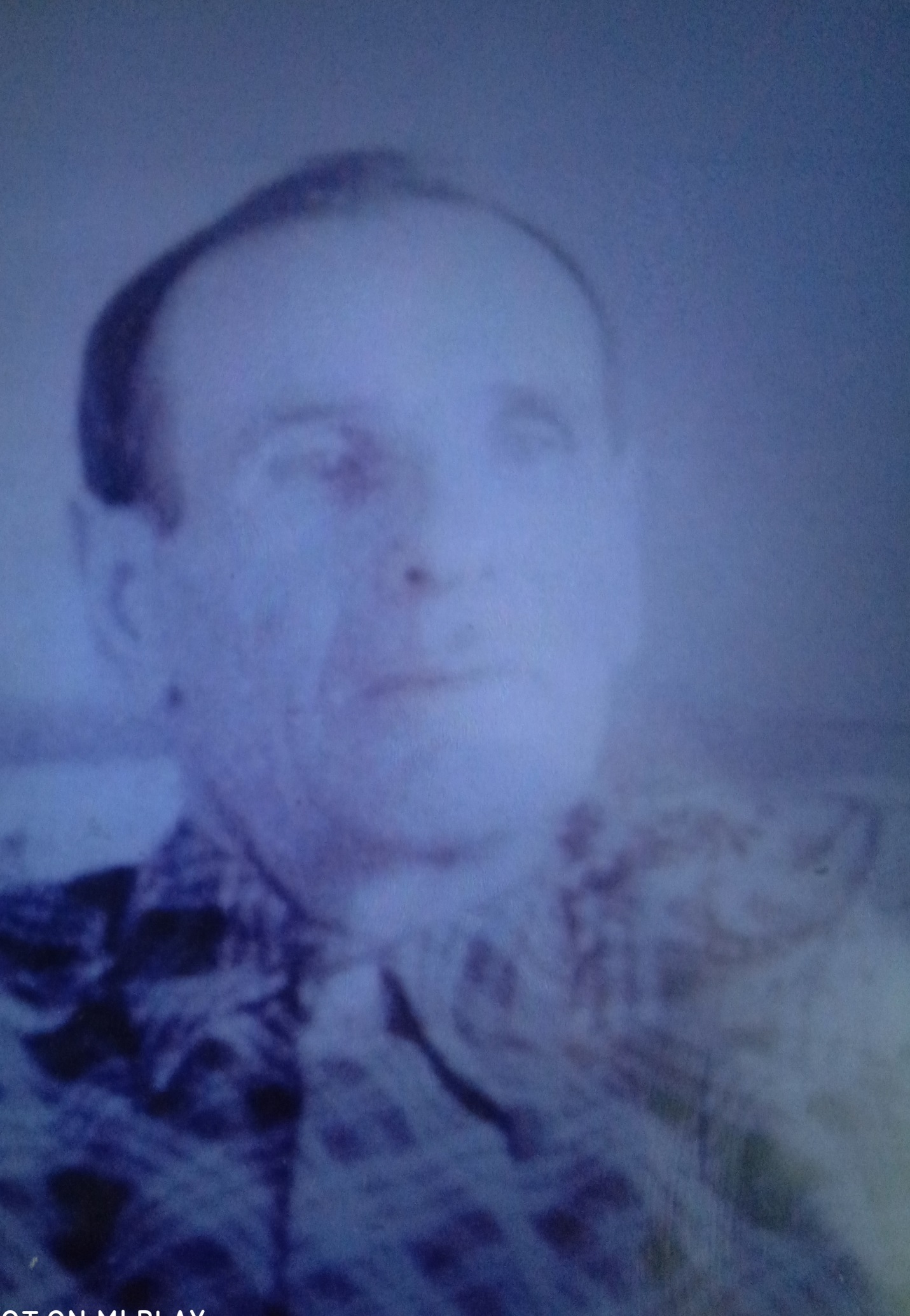 